ОТЧЁТОб Открытом Чемпионате и Первенстве Федерации ММА МО среди мальчиков и девочек (6-7, 8-9, 10-11 лет).В г. Долгопрудный, Московской области 24 июня 2017г. прошел Открытый Чемпионат и Первенство Федерации ММА МО. Эти соревнования собрали спортсменов из 10 городов Московской области и г. Москвы, всего 71 спортсмен и 10 судей. Итоги Первенства среди мальчиков и девочек 6-7, 8-9, 10-11 лет: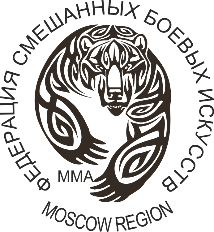 Список призеровОткрытого Чемпионата и Первенства Федерации ММА МО, раздел «Тактическая борьба» среди мальчиков и девочек 6-7 лет24 июня 2017 г.                                                                                                               г. ДолгопрудныйСписок призеровОткрытого Чемпионата и Первенства Федерации ММА МО, раздел «Тактическая борьба» среди мальчиков и девочек 8-9 лет24 июня 2017 г.                                                                                                               г. ДолгопрудныйСписок призеровОткрытого Чемпионата и Первенства Федерации ММА МО, раздел «Тактическая борьба» среди мальчиков и девочек 10-11 лет24 июня 2017 г.                                                                                                               г. ДолгопрудныйГлавный судья                                                                          Поторокин М.А.Главный секретарь                                                                   Поторокина В.А.Весовая категорияМестоФамилия, имя победителяРегион25 кг1Коршунов РодионДолгопрудный25 кг2Ивкин АртемДолгопрудный25 кг3Харчиков СергейДолгопрудный31 кг1Голубятников ВладиславДолгопрудный31 кг2Лазовский ТимофейДолгопрудный31 кг3Весовая категорияМестоФамилия, имя победителяРегион25 кг1Котякин МихаилДомодедово25 кг2Абузаров ЮнусДолгопрудный25 кг3Наумов СеменДолгопрудный30 кг1Абузаров ИсмаилДолгопрудный30 кг2Эйвазов АлександрДолгопрудный30 кг3Иванов ДенисДомодедово35 кг1Струков АндрейДолгопрудный35 кг2Пуршев РоманДолгопрудный35 кг3Весовая категорияМестоФамилия, имя победителяРегион35 кг1Холин МатвейВидное35 кг2Батрак ЖданРублево35 кг3